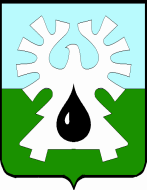 ГОРОДСКОЙ ОКРУГ УРАЙХАНТЫ-МАНСИЙСКОГО АВТОНОМНОГО ОКРУГА-ЮГРЫДУМА ГОРОДА УРАЙРЕШЕНИЕот 11 августа 2023 года           	          	                                              № 53О внесении изменений в Правила благоустройства территории города УрайВ соответствии с Федеральным законом от 06.10.2003 №131-ФЗ «Об общих принципах организации местного самоуправления в Российской Федерации», уставом города Урай, учитывая протокол публичных слушаний и заключение о результатах публичных слушаний, Дума города Урай решила:1. Внести изменения в Правила благоустройства территории города Урай, утвержденные решением Думы города Урай от 28.06.2018 №31 (в редакции решений Думы города Урай от 25.04.2019 №23, от 21.11.2019 №87, от 27.04.2020 №26, от 24.12.2020 №113, от 18.02.2021 №8, от 23.09.2021 №73, от 23.09.2021 №74, от 25.11.2021 №22, от 24.03.2022 №28, от 27.10.2022 №113, от 24.03.2023 №14), согласно приложению.2. Опубликовать настоящее решение в газете «Знамя» и разместить на официальном сайте органов местного самоуправления города Урай в информационно-телекоммуникационной сети «Интернет».Председатель Думы города Урай                    Глава города Урай_____________А.В. Величко                          ____________ Т.Р. Закирзянов                                                                             11.08.2023     Приложение к решениюДумы города Урайот 11.08.2023 № 53Изменения в Правила благоустройства территории города УрайПодпункт 5 пункта 1.3 изложить в следующей редакции:«5) Земляные работы - работы, связанные с временным нарушением или изменением состояния объектов благоустройства.».Пункт 3.9 дополнить абзацем третьим следующего содержания:«Уборка продуктов жизнедеятельности домашних животных в местах и на территориях общего пользования производится лицами, осуществляющими их выгул. Продукты жизнедеятельности домашних животных должны быть убраны в мусорные контейнеры, предназначенные для сбора твердых коммунальных отходов.».Раздел 3 дополнить пунктом 3.14 следующего содержания:«3.14. Физические и юридические лица, индивидуальные предприниматели, во владении и (или) пользовании которых находятся земельные участки, примыкающие к городским лесам,  со дня схода снежного покрова обеспечивают очистку территорий городских лесов, примыкающих к их земельным участкам, в радиусе 10 метров от сухой травянистой растительности, пожнивных остатков, валежника, порубочных остатков, мусора и других горючих материалов, либо отделяют свои земельные участки от примыкающих к ним территорий городских лесов противопожарной минерализованной полосой шириной не менее 1,4 метра или иным противопожарным барьером в порядке, определенном постановлением Правительства Российской Федерации.».Абзац второй пункта 4.1 изложить в следующей редакции:«Параметры зданий строений сооружений, архитектурно-градостроительный облик объектов капитального строительства должны соответствовать Правилам землепользования и застройки городского округа Урай, действующей документации по планировке территории.».Пункт 4.1 дополнить абзацем пятым следующего содержания:«Согласование архитектурно-градостроительного облика объекта капитального строительства осуществляется уполномоченным органом в сфере градостроительства в порядке, установленном Правительством Российской Федерации.».6. Абзац первый пункта 4.2 изложить в следующей редакции:«4.2. Входные группы (участки входов в здания) зданий общественного назначения, нежилых помещений, расположенных в многоквартирных домах (встроенно-пристроенных нежилых помещений многоквартирных домов), должны быть оборудованы осветительным оборудованием, навесом (козырьком), элементами сопряжения поверхностей, устройствами и приспособлениями для обеспечения доступа и перемещения МГН, урной.».7. Пункт 8.5 изложить в следующей редакции: «8.5. Порядок содержания площадок для выгула и дрессировки домашних животных. Требования к содержанию домашних животных и животных без владельцев.   8.5.1. Площадки для выгула и дрессировки домашних животных размещаются на территориях, определенных постановлением администрации города Урай, территориях микрорайона и жилого района, на частях придомовых территорий, являющихся общим имуществом собственников помещений в многоквартирном доме  (при условии наличия решения, принятого на общем собрании собственников помещений в многоквартирном доме в соответствии со статьей 44 Жилищного кодекса Российской Федерации). Площадки для выгула и дрессировки домашних животных должны размещаться на территориях, свободных от зеленых насаждений, за пределами первого и второго поясов зон санитарной охраны источников питьевого водоснабжения.8.5.2. Для покрытия поверхности части площадки, предназначенной для выгула и дрессировки домашних животных, предусматривается выровненная поверхность, обеспечивающая надлежащий дренаж, не травмирующая конечности животных (газонное, песчаное, песчано-земляное покрытие), а также удобство для регулярной уборки и обновления. 8.5.3. На территории площадки предусматривается информационный стенд с правилами пользования площадкой.8.5.4. Перечень элементов благоустройства на территории площадки для выгула домашних животных включает: ограждение, скамьи, урны.8.5.5. Перечень элементов благоустройства на территории площадки для дрессировки домашних животных включает: ограждение, специальное тренировочное оборудование, спортивные снаряды и сооружения, скамьи, урны, осветительное оборудование.8.5.6. При посещении площадок для дрессировки владельцы домашних животных должны обеспечить уборку продуктов жизнедеятельности животных. Продукты жизнедеятельности домашних животных должны быть убраны в урны, размещенные на площадках для дрессировки.8.5.7. Перечень элементов благоустройства на территориях, на которых разрешен выгул домашних животных, включает: информационный стенд с правилами пользования такой территорией, навес, предназначенной для владельцев собак, скамьи, урны.».8. Подпункт 8.6.3 пункта 8.6 изложить в следующей редакции:«8.6.3. Все виды отходов и мусора должны собираться в специальные мусоросборники (контейнеры или бункеры-накопители), которые устанавливаются на контейнерных площадках. Отдельно стоящие контейнеры для сбора отходов, установленные физическими, юридическими лицами или индивидуальными предпринимателями на земельных участках, находящихся в их владении и (или) пользовании, должны размещаться на твёрдом покрытии с уклоном для отведения талых и дождевых вод, обеспеченном подъездным путем. Контейнеры должны быть оборудованы крышками или иными устройствами,  исключающими  возможность попадания отходов из мусоросборников на смежную территорию.Контейнеры должны быть окрашены и иметь маркировку владельца.».9. Пункт 13.6 признать утратившим силу.10. Подпункт 13.7.1 пункта 13.7 изложить в следующей редакции:«13.7.1. Содержание улично-дорожной сети (в том числе внутриквартальных проездов) осуществляется в соответствии с муниципальными контрактами (договорами), заключенными со специализированными организациями (далее – подрядные организации).13.7.1.1. Организация работ по уборке и вывозу снега включает в себя следующие мероприятия:1) Подрядная организация ежемесячно формирует и представляет на утверждение в уполномоченный орган в сфере благоустройства и озеленения график проведения работ по уборке и вывозу снега (далее по тексту - график).Утвержденный график публикуется в газете «Знамя», а также размещается на сайте органов местного самоуправления города Урай в информационно-телекоммуникационной сети «Интернет» не позднее чем за 3 дня до начала производства работ.Корректировка графика допускается по согласованию с уполномоченным органом в сфере благоустройства и озеленения в случае неблагоприятных погодных условий, препятствующих проведению работ по уборке и вывозу снега, при наступлении обстоятельств непреодолимой силы, а также в случаях, предусмотренных муниципальным контрактом (договором).2) Уполномоченный орган в сфере благоустройства и озеленения в течение 1 дня после утверждения графика направляет его в администрацию города Урай, Отдел Министерства внутренних дел Российской Федерации по городу Ураю, Отделение Государственной инспекции безопасности дорожного движения Отдела Министерства внутренних дел Российской Федерации по городу Ураю, управляющим организациям и иным лицам, осуществляющим управление многоквартирными домами (далее - УО).3) УО не позднее чем за 3 дня до начала выполнения работ по уборке и вывозу снега:а) информирует жителей многоквартирных домов, находящихся в управлении соответствующей УО, о сроках и месте проведения работ по уборке и вывозу снега с придомовой территории, о необходимости перемещения транспортных средств (далее также - ТС) в места, находящиеся вне зоны работы уборочной и (или) специальной техники и предназначенные для стоянки ТС.б) проводит мониторинг ТС, находящихся на придомовой территории, которые предположительно будут препятствовать выполнению работ по уборке и вывозу снега.4) Подрядная организация до проведения работ по уборке и вывозу снега устанавливает временные дорожные знаки «Остановка запрещена».13.7.1.2. При отсутствии усовершенствованных покрытий снежные массы убираются методом сдвигания с оставлением слоев снега для его последующего уплотнения.13.7.1.3. Вывоз снежных масс производится в соответствии с графиком проведения работ по уборке и вывозу снежных масс, предусмотренным муниципальным контрактом (договором), но не позднее десяти суток после окончания снегоочистки.».11. Раздел 15 изложить в следующей редакции:«15. Порядок осуществления земляных работ 15.1. Земляные работы осуществляются правообладателями земельных участков либо лицами, получившими согласие правообладателей земельных участков на производство таких работ, в соответствии с действующими строительными нормами и правилами, техническими регламентами, установленными законодательством Российской Федерации, на основании разрешения на осуществление земляных работ, выдаваемого администрацией города Урай (за исключением случаев, предусмотренных настоящими Правилами).15.2. Ответственным за предоставление муниципальной услуги  «Предоставление разрешения на осуществление земляных работ» от имени администрации города Урай, а также осуществление контроля за соблюдением сроков осуществления земляных работ и своевременным восстановлением благоустройства является уполномоченный орган в сфере градостроительства.Приемку работ по восстановлению нарушенных элементов благоустройства осуществляет комиссия по приемке земляных работ и восстановленного нарушенного благоустройства (далее - комиссия) в составе, определенном постановлением администрации города Урай.15.3. Осуществление земляных работ допускается после выдачи администрацией города Урай разрешения на осуществление земляных работ  в случаях:строительства, реконструкции объектов капитального строительства, за исключением случаев, когда указанные работы осуществляются на основании разрешения на строительство;строительства, реконструкции сетей инженерно-технического обеспечения (за исключением случаев, когда указанные работы осуществляются на основании разрешения на строительство);проведения инженерных изысканий;размещения и установки объектов (в том числе, некапитальных нестационарных строений и сооружений) на землях или земельных участках, находящихся в государственной или муниципальной собственности, размещение которых может осуществляться без предоставления земельных участков и установления сервитутов (за исключением случаев размещения и установки объектов (в том числе, некапитальных нестационарных строений и сооружений) на благоустроенных территориях, не требующих подключения к инженерным сетям), а также установки опор, информационных и рекламных конструкций; использования земель или земельного участка, находящихся в государственной или муниципальной собственности, в целях проведения инженерных изысканий либо капитального или текущего ремонта линейного объекта на срок не более одного года; проведения работ по сохранению объектов культурного наследия (в том числе, проведение археологических полевых работ);благоустройства территории (комплекса мероприятий по созданию и развитию, в том числе по проектированию, объектов благоустройства, направленный на обеспечение и повышение комфортности и безопасности условий жизнедеятельности граждан, улучшение состояния и эстетического восприятия территории) и вертикальной планировки территорий, за исключением работ по посадке деревьев, кустарников, благоустройства газонов.15.4. Разрешение на осуществление земляных работ выдается в порядке, установленном административным регламентом предоставления муниципальной услуги «Предоставление разрешения на осуществление земляных работ». 15.5. В целях обеспечения безопасности движения транспорта и пешеходов юридические и физические лица, индивидуальные предприниматели, осуществляющие земляные работы, обязаны оборудовать места проведения работ ограждениями, пешеходными мостиками, дорожными знаками, указателями, освещением, убирать на ночь с проезжей части дорожные машины и механизмы, дорожные знаки (при отсутствии опасности для участников дорожного движения), при осуществлении работ обеспечить возможность въезда во все дворы.На ограждении места проведения земляных работ лицом, осуществляющим земляные работы, вывешивается табличка, содержащая сведения о наименовании (фамилии, имени, отчестве (при наличии) лица, осуществляющего земляные работы, фамилией ответственного за осуществление земляных работ лица, номера контактных телефонов.Барьерные ограждения должны содержаться в исправном состоянии, повреждения необходимо восстанавливать немедленно в течение суток.15.6. Перед началом осуществления земляных работ юридические, физические лица, индивидуальные предприниматели обязаны разработать схему организации движения, соответствующую требованиям Федерального закона от 10.12.1995 №196-ФЗ «О безопасности дорожного движения», а также не позднее чем за 3 суток разместить в средствах массовой информации сообщение о дате и месте производства земляных работ. 15.7. Разрешение на осуществление земляных работ предъявляется по требованию лиц, осуществляющих контроль за соблюдением Правил, а также мероприятия по наблюдению за территориями в целях выявления нарушений Правил.15.8. По окончании осуществления земляных работ заказчик таких работ обязан:1) восстановить за свой счет нарушенные элементы благоустройства с последующей сдачей  работ по восстановлению нарушенных элементов благоустройства в сроки, установленные разрешением на осуществление земляных работ;2) провести контрольно-геодезическую съемку земельного участка, на котором осуществлялись земляные работы, и передать исполнительную документацию в уполномоченный орган в сфере градостроительства;3) устранить в течение пяти дней со дня выявления администрацией города Урай, уполномоченным органом в сфере благоустройства и озеленения или уполномоченным органом в сфере градостроительства повреждений, провалов, просадки грунта или дорожного покрытия, появившихся как над подземными коммуникациями, так и в иных местах, где не проводились аварийно-восстановительные работы, но появившихся в течение четырех лет со дня оформления акта приемки выполненных земляных работ и восстановленного нарушенного благоустройства, исключительно с привлечением лиц, имеющих разрешение на осуществление таких работ;4) обеспечить закрытие разрешения на осуществление земляных работ.15.9. Сдача выполненных земляных работ и восстановления нарушенных элементов благоустройства оформляется актом приемки выполненных земляных работ и восстановленного нарушенного благоустройства по форме, установленной приложением 9 к Правилам. Завершение выполнения земляных работ и восстановления нарушенных элементов благоустройства оформляется решением о закрытии разрешения на осуществление земляных работ, которое выдается в порядке, установленном административным регламентом предоставления муниципальной услуги «Предоставление разрешения на осуществление земляных работ».15.10. Срок действия разрешения на осуществление земляных работ может быть продлен в порядке, установленном административным регламентом предоставления муниципальной услуги «Предоставление разрешения на осуществление земляных работ».Подача заявления на продление разрешения на осуществление земляных работ осуществляется не менее чем за 5 дней до истечения срока действия ранее выданного разрешения.15.11. В случае возникновения аварийной ситуации на подземных коммуникациях лица, выполняющие аварийно-восстановительные работы, обязаны незамедлительно уведомить телефонограммой МКУ «ЕДДС г.Урай» о месте проведения аварийно-восстановительных работ, сроках их выполнения, объекте, на котором произошла аварийная ситуация, и примерном объеме нарушаемых элементов благоустройства и озеленения.МКУ «ЕДДС г.Урай» в течение одного рабочего дня с момента регистрации уведомления о возникновении аварийной ситуации уведомляет телефонограммой уполномоченный орган в сфере градостроительства и уполномоченный орган в сфере благоустройства и озеленения о месте проведения аварийно-восстановительных работ, сроках их выполнения, объекте, на котором произошла аварийная ситуация, и примерном объеме нарушаемых элементов благоустройства и озеленения.Лица, выполняющие аварийно-восстановительные работы, обязаны уведомить органы государственной инспекции безопасности дорожного движения об аварийной ситуации, произошедшей на объекте улично-дорожной сети, в порядке, установленном настоящим пунктом.Получение разрешения на осуществление земляных работ в связи с выполнением аварийно-восстановительных работ на территории города Урай не является обязательным. В случае обращения заявителя в уполномоченный орган в сфере градостроительства с заявлением о предоставлении муниципальной услуги в связи с выполнением аварийно-восстановительных работ выдача разрешения на осуществление земляных работ производится в порядке, установленном административным регламентом предоставления муниципальной услуги «Предоставление разрешения на осуществление земляных работ». 15.12. Продолжительность выполнения аварийно-восстановительных работ и работ по восстановлению нарушенных элементов благоустройства в полном объеме (в случае, если разрешение на осуществление земляных работ в связи с выполнением аварийно-восстановительных работ не выдавалось) должна составлять не более четырнадцати дней с момента возникновения аварийной ситуации.В случае невозможности осуществления аварийно-восстановительных работ и работ по восстановлению нарушенных элементов благоустройства в полном объеме в установленный настоящим пунктом срок лица, осуществляющие аварийно-восстановительные работы, обязаны оформить разрешение на осуществление земляных работ в установленном порядке.15.13. При производстве земляных работ запрещается:1) проведение плановых работ по ремонту подземных коммуникаций под видом аварийно-восстановительных работ;2) засыпка (завал) строительными материалами и мусором крышек люков смотровых колодцев и камер, водосточных решеток.15.14. При необходимости проведения работ по демонтажу недействующих инженерных коммуникаций, опор линий связи, линий электропередач и трубопроводов, в случае отсутствия установленного правопользования на земельные участки, на которых размещаются данные объекты, владельцы указанных инженерных сооружений обязаны уведомить уполномоченный орган в сфере градостроительства о предстоящих работах по демонтажу таких инженерных сооружений с указанием срока проведения работ. К уведомлению необходимо приложить схему организации работ, согласованную с руководителями юридических лиц, в ведении которых находятся инженерные сети, пролегающие в непосредственной близости от демонтируемых инженерных сооружений или пересекающие их.По завершению работ по демонтажу недействующих инженерных сооружений восстановление нарушенных элементов благоустройства осуществляется в соответствии с пунктом 15.12 настоящих Правил.        15.15. Не требуется оформление разрешения на осуществление земляных работ в целях размещения газопроводов, предусмотренных Перечнем видов объектов, размещение которых может осуществляться на землях или земельных участках, находящихся в государственной или муниципальной собственности, без предоставления земельных участков и установления сервитутов, утвержденным постановлением Правительства Российской Федерации от 03.12.2014 №1300, если размещаемый газопровод имеет протяженность не более 30 метров и не пересекает иные инженерные коммуникации.          Для осуществления земляных работ в целях размещения газопроводов, предусмотренных настоящим пунктом, лицо, осуществляющее указанные   работы, обязано предварительно в письменной форме уведомить администрацию города Урай.  При поступлении в адрес администрации города Урай уведомления, предусмотренного настоящим пунктом, уполномоченный орган в сфере градостроительства в течение 3 рабочих дней направляет заявителю инструкцию по осуществлению земляных работ и восстановлению нарушенных элементов благоустройства.15.16. Лица, допустившие нарушение порядка осуществления земляных работ, несут ответственность за нарушение настоящих Правил.».12. Приложения 7, 8, 10 признать утратившими силу.13. Приложение 11 изложить в следующей редакции:«Приложение 11 к Правилам благоустройства территории города УрайЗначения расстояний для определения границ прилегающих территорий».кодОбъекты по видам использования земель, в отношении которых определяется граница прилегающей территорииподкодВиды объектов, в отношении которых определяется граница прилегающей территорииРасстояние до границы прилегающей территории (в метрах) 1Сельскохозяйственное использование 1.1Агрокомплекс4001Сельскохозяйственное использование 1.2Личное подсобное хозяйство7001Сельскохозяйственное использование 1.3Крестьянско-фермерское хозяйство 5002Жилая застройка2.1Индивидуальное жилищное строительство 5,02Жилая застройка2.2Малоэтажная многоквартирная жилая застройка 7,02Жилая застройка2.3Личное подсобное хозяйство (приусадебный земельный участок)2,02Жилая застройка2.4Блокированная жилая застройка  2,02Жилая застройка2.5Среднеэтажная жилая застройка7,02Жилая застройка2.6Многоэтажная жилая застройка (высотная застройка) 8,03Хранение автотранспорта3.1Гаражный кооператив20,03Хранение автотранспорта3.2Индивидуальный гараж 2,03Хранение автотранспорта3.3Общественная автостоянка5,04Обслуживание населения4.1Гостиница, кемпинг5,04Обслуживание населения4.2Социальное обслуживание (учреждения, осуществляющие приём граждан по вопросам оказания социальной помощи, оказания услуг связи, общежития)10,04Обслуживание населения4.3Бытовое обслуживание (мастерские мелкого ремонта, ателье, бани, парикмахерские, прачечные, химчистки, похоронные бюро)6,04Обслуживание населения4.4Объекты для совершения религиозных обрядов и церемоний (церкви, соборы, храмы, часовни, мечети, молельные дома, синагоги)8,04Обслуживание населения4.5Банковская и страховая деятельность8,04Обслуживание населения4.6Деловое управление (объекты управленческой деятельности, обеспечения совершения сделок)8,05Здравоохранение 5 Поликлиники, диагностические центры, больницы, родильные дома, диспансеры, станции скорой помощи, морги10,06Образование и просвещение6Объекты дошкольного, начального и среднего общего образования, среднего и высшего профессионального образования, в т.ч. здания, спортивные сооружения, предназначенные для занятия обучающихся физической культурой и спортом10,07Объекты торговли, общественное питание, 7.1Торговый центр, торгово-развлекательный центр (комплекс)25,07Объекты торговли, общественное питание, 7.2Рынок25,07Объекты торговли, общественное питание, 7.3Магазин6,07Объекты торговли, общественное питание, 7.4.Общественное питание 6,07Объекты торговли, общественное питание, 7.5Нестационарные объекты5,08Дорожный сервис8Заправка транспортных средств, автомобильная мойка, ремонт автомобилей, магазин сопутствующих товаров, мотель, общественного питания в качестве объектов дорожного сервиса10,09Воздушный транспорт9Вертолетная площадка, объект  авиаобслуживания 6,010Садоводство и огородничество10.1Садоводческое, огородническое некоммерческие товарищества20,010Садоводство и огородничество10.2Индивидуальный огородник  и садовод2,011Производственное использование11.1Объекты 1-2 класса санитарной классификации10,011Производственное использование11.2Объекты 3 класса санитарной классификации6,011Производственное использование11.3Объекты 4-5 класса санитарной классификации8,012Инженерное сооружение12Трансформаторная подстанция, газораспределительный пункт, канализационно - насосное сооружение,  понижающая насосная стация, мачта связи, водозабор5,013Культурное развитие13Музеи, дома культуры, библиотеки, кинотеатры, театры, парки культуры и отдыха 10,014Спорт14.1Стадионы, дворцы спорта, ледовые дворцы, физкультурно-спортивные комплексы10,014Спорт14.2Сооружения для занятия спортом и физкультурой на открытом воздухе 6,015Общественное управление15Государственное и муниципальное управление (государственные органы, органы местного самоуправления, суды, организации, оказывающие государственные и (или) муниципальные услуги)10,0